Supplementary MaterialSupplementary DataSupplementary Table 1: Relation of heifers and bulls used in the study. The time passed since mating (in the case of intact or vasectomized treatments) or standing estrus (in the case of control animals) is indicated, together with the ovarian structures observed at recovery time. Supplementary Table 2: Gene symbol, forward and reverse primer sequences, amplicon size and accession number for each gene assessed by RT-qPCR.Supplementary Figure 1: Representative pictures of the ovaries of heifers slaughtered 24 h (±6 h) after mating. A) Left ovary containing a pre-ovulatory follicle; regressing corpus luteum on the right ovary. B) Right ovary containing a freshly ovulated follicle.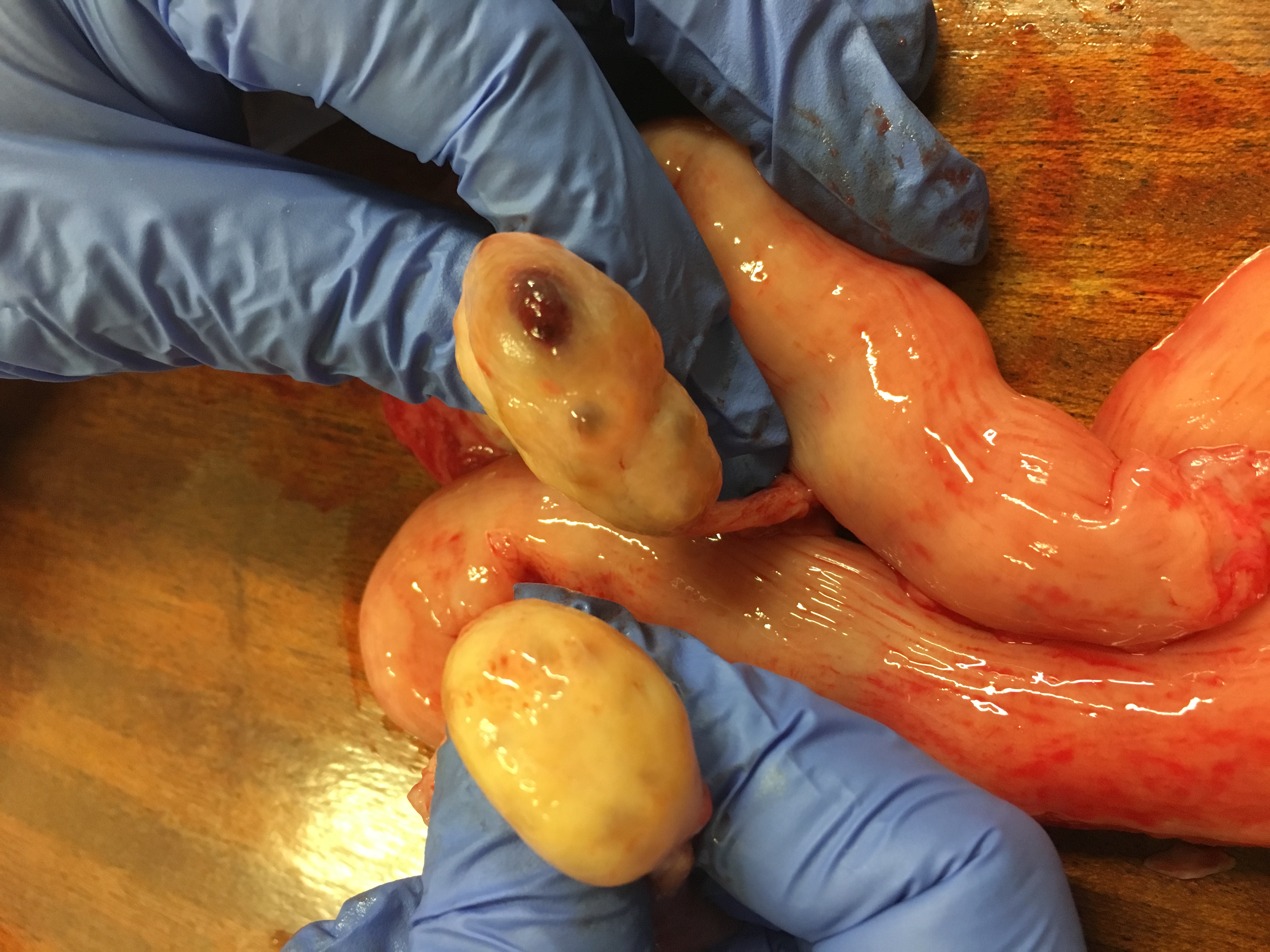 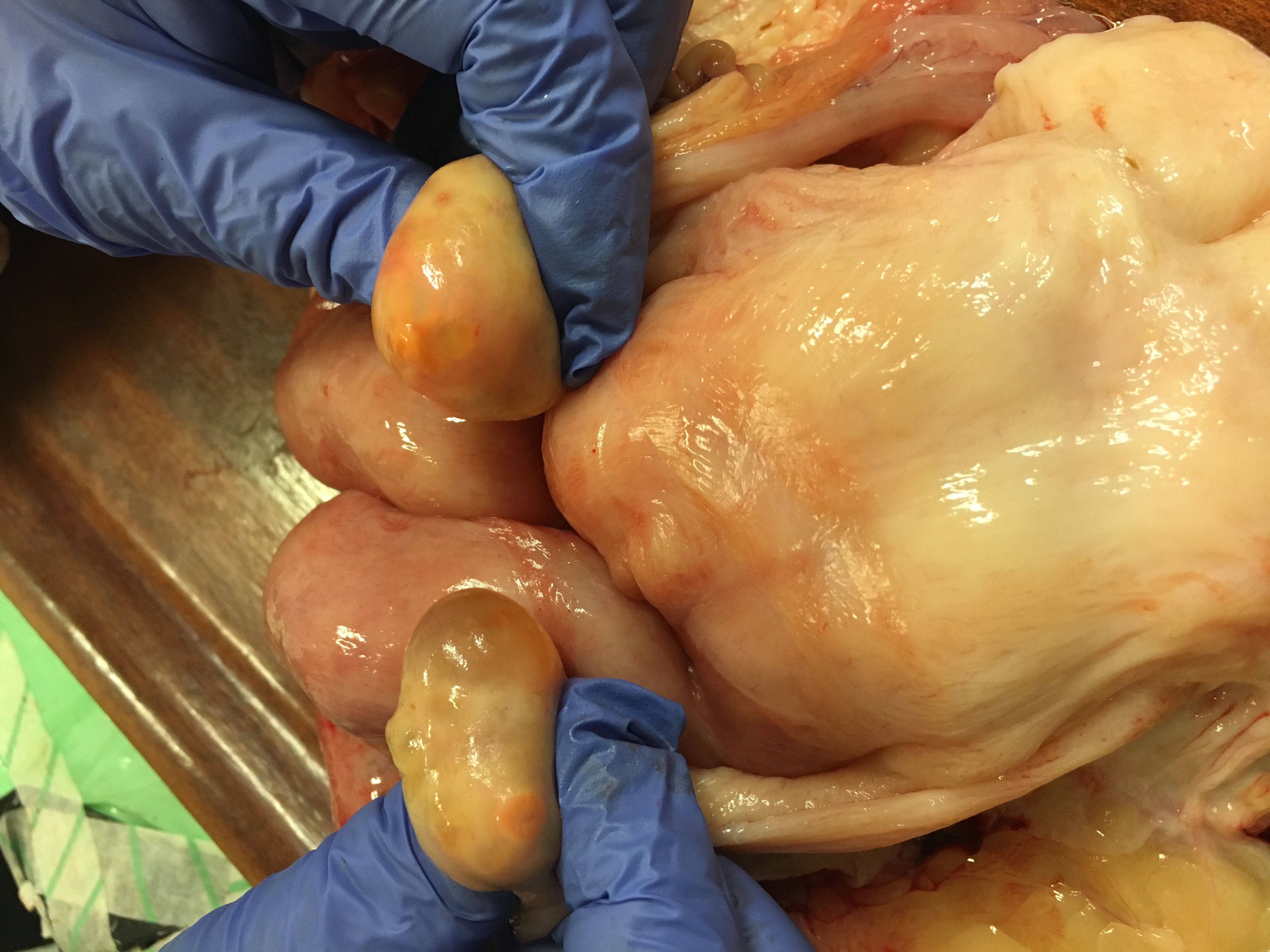 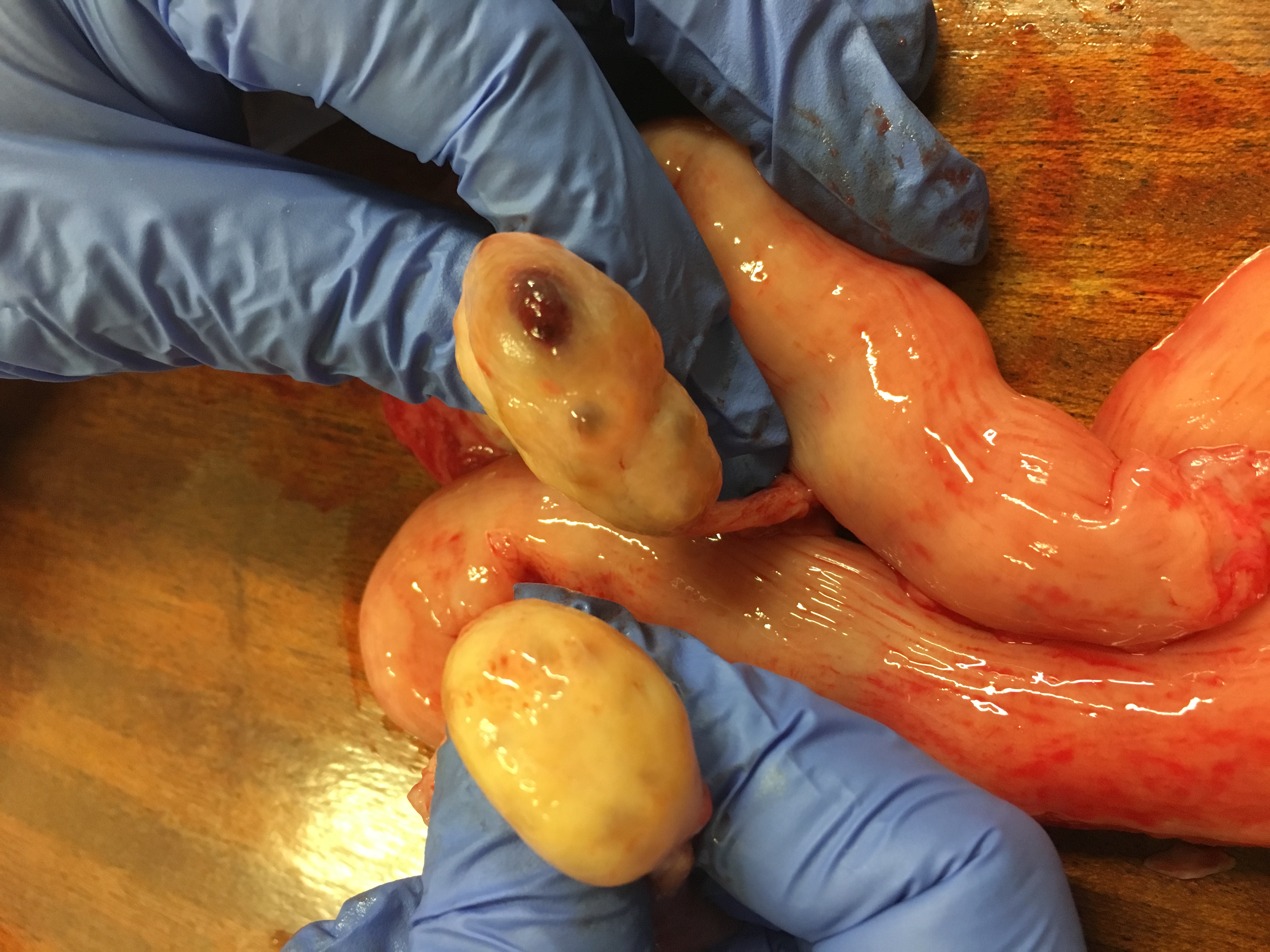 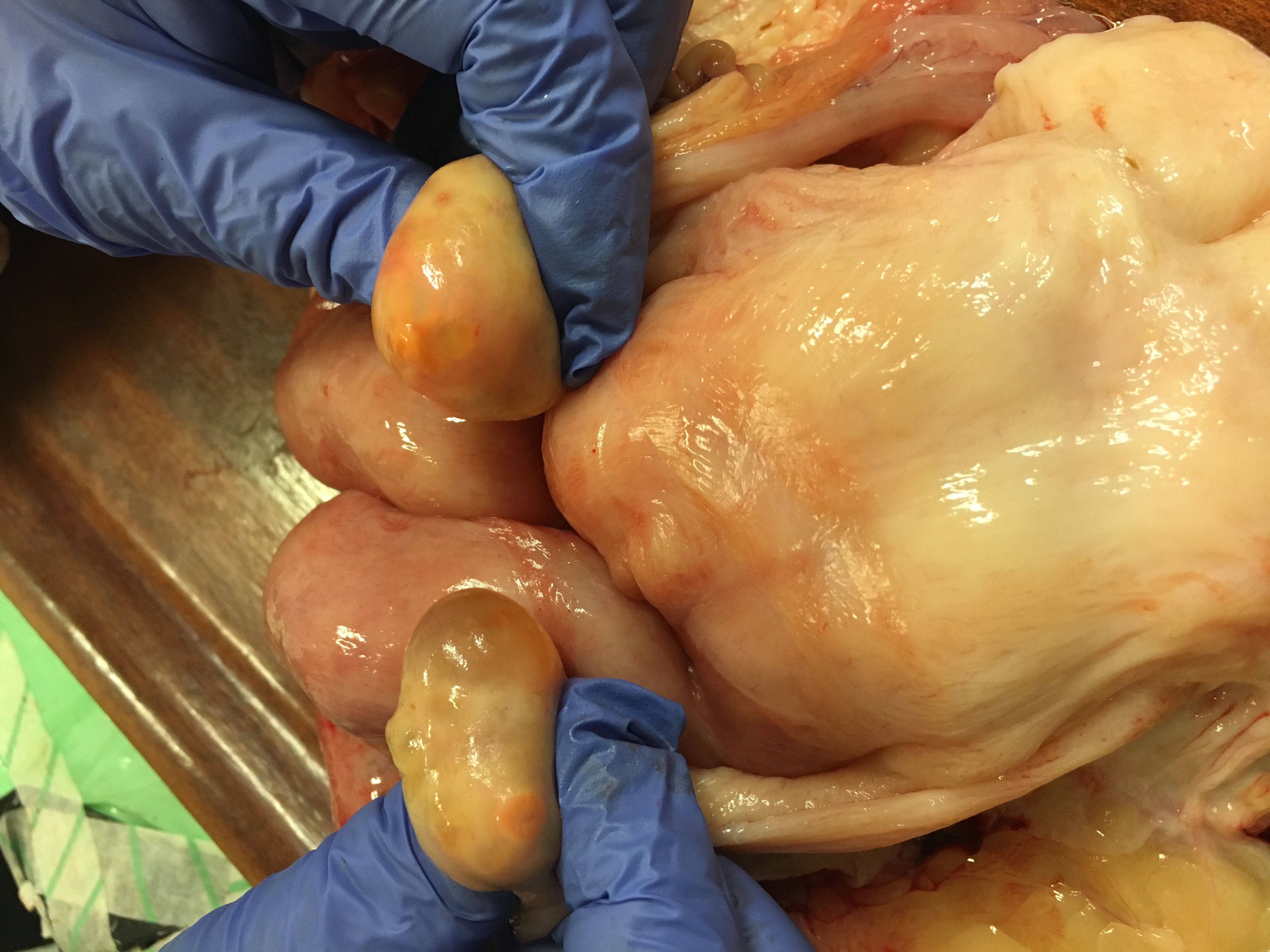 HeiferTreatmentBullTime from mating/estrus to slaughterOvarian structuresUsed in RNA-sequencing analysisCtr_1ControlN/A24 hFresh ovulationCtr_2ControlN/A24 hFresh ovulationCtr_3ControlN/A22 hPreovulatory follicleCtr_4ControlN/A23 hPreovulatory follicleCtr_5ControlN/A29 hPreovulatory follicleCtr_6ControlN/A30 hFresh ovulationCtr_7ControlN/A24 hPreovulatory follicle-Intact_1Intact I130 hFresh ovulationIntact_2IntactI224 hFresh ovulationIntact_3IntactI128 hFresh ovulationIntact_4IntactI229 hFresh ovulationIntact_5IntactI129 hPreovulatory follicleIntact_6IntactI228 hPreovulatory follicleIntact_7IntactI224 hPreovulatory follicle-Vasec_1VasectV130 hFresh ovulationVasec_2VasectV221 hPreovulatory follicleVasec_3VasectV329 hFresh ovulationVasec_4VasectV224 hPreovulatory follicleVasec_5VasectV223 hFresh ovulationVasec_6VasectV123 hFresh ovulationVasec_7VasectV123 hFresh ovulation-Vasec_8VasectV324 h Fresh ovulation-Gene SymbolForward Primer Sequence (5′-3′)Reverse Primer Sequence (5′-3′)Size (bp)Accession Number          (Bos taurus)GAPDHTTCTACTGGCGCTGCCAAGGGATCCACAACAGACACGTTGGG107NM_001034034.2ACTBCAGCAGATGTGGATCAGCAAGCAACGCAGCTAACAGTCCGCC91NM_173979.3RPL19GAAAGGCAGGCATATGGGTATCATCCTCCTCATCCAGGTT86NM_001040516.1PPIACATACAGGTCCTGGCATCTTGTCCCACGTGCTTGCCATCCAACC108NM_178320.2YWHAZTGAAGCCATTGCTGAACTTGTCTCCTTGGGTATCCGATGT114NM_174814.2RNF11TCCGGGAGTGTGTGATCTGTATGATGCAGGAGGGGCACGTGAAGG131NM_001077953.1H3F3ACATGGCTCGTACAAAGCAGAACCAGGCCTGTAACGATGAG136NM_001014389.2SDHAACTTCACCGTTGATGGCAATAACGCAGAAATCGCATCTGAAA59NM_174178.2PLA2G10GTGTCAAGTGTGAACCAACGGGTTGTACTCTGCTCGGGCTA95XM_003587818.5CX3CL1AATGACCCAGAAGATTCCCGAGTTCAGGCTACATGACAGCTCC88XM_015475803.2C4BPATGGGCAAGTGATAGTTAAGACAGATAATGGTTGGAGGAGGTTCACAC181NM_174252.3PRSS2ATCCGCCACCCCAAGTACAGGGGTAGTTGACGCCACTGCT185NM_174690.1BLA-DQBAGTACGTGCGGTTCGACAGTAGGTTCCACTCGCCGCT186NM_001034668.3CEBPDTTCAGCGCCTACATCGACTCGTTGAAGAGGTCGGCGAAGA81NM_174267.2IL6GCGCATGGTCGACAAAATCTAAATCGCCTGATTGAACCCAGA158NM_173923.2IL1AGGTCCATACCTGACGGCTACTACAGGCATCTCCTTTAGCAAGACG178NM_174092.1TNFATGGTTCAAACACTCAGGTCCTCTTACGAGTCCCACCACCGGA106NM_173966.3IL8TGAGGACATGTGGAAGCACTTTATCCCATTTCTCCAAATTCATGCAC73NM_173925.2